Thank you for your commitment to green initiatives at the University of Illinois. One of the ongoing requirements listed in the terms of the funding agreement for your project is the submission of semesterly reports with key information about your project. In addition to this form, please provide additional financial documentation and/or progress photos if available.Please be as accurate as possible in describing the project (including possible setbacks or challenges in meeting the initial goals of the project). Not fully meeting your project's goals will not disqualify you from making future funding requests as long as your reports are as complete and accurate as possible.  If you have any questions, please contact the Student Sustainability Committee, at sustainability-committee@illinois.edu. Project Name: Date of Report Submission: Project Purpose: Detailed Accounting of Expenditures to Date:Project Progress to Date:Student Involvement and Outreach to Date:We had the best recruiting season this year out of the four years that our most senior members have participated in the team. Across Quad Day, E-Night, and our spectacular outdoor Recruiting General Meetings we had more than 600 sign-ups. After an expected drop in interest after the initial weeks we currently have more than 100 active members across 10 subsystems. Our new members are already taking on design projects and contributing to various subsystems. Marketing and Promotion Efforts to Date:Additional Comments: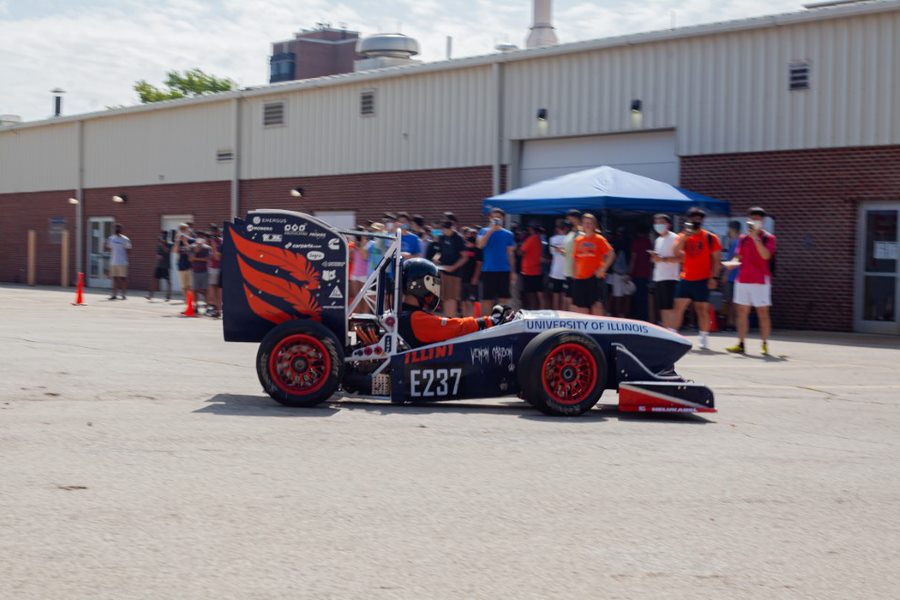 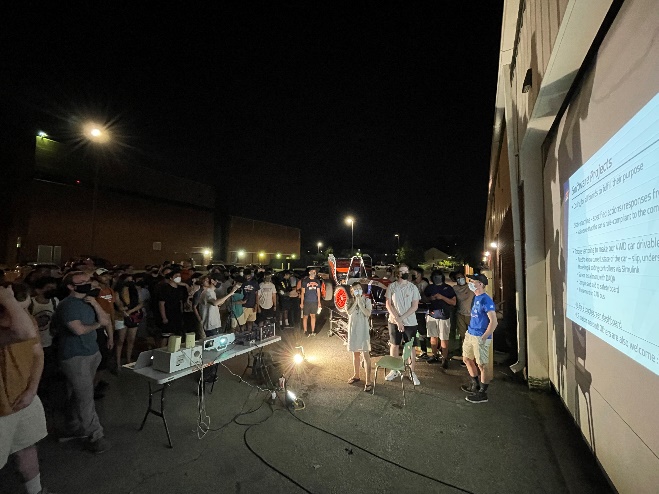 